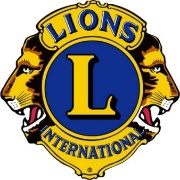 DISTRICT A-15 LIONS CLUBSTHE INTERNATIONAL ASSOCIATION OF LIONS CLUBSSpring A-15 Cabinet Meeting AgendaLions year 2021 - 20227:00 PM TUESDAY, JUNE 14TH, 2022 ROCKTON LIONS CLUB________________________________________________________________________Welcome - District Governor  Protocol –VDG2 Garry RansomCall to OrderOh CanadaMoment of SilenceDistrict Governor’s Remarks - acknowledgement of Lion Jim Keron’s efforts and assistance with the virtual meetings and the Convention.  DG presented Lion Jim with a certificate of appreciation (and a new hat) for all his efforts in assisting Cabinet during this Lion’s years.   DG noted to the incoming Executive that he had a discussion with Lion Jim with regards to reimbursement of costs associated with Jim’s travels with his “Magic Box”.   DG noted that he has been paying Lion Jim with Tim Horton’s cards.  Jim noted that, going forward, he will need mileage.  DG suggested to Lion Tony and Lion Garry that when they put together their budget for the upcoming Lion’s year that they include something for Lion Jim because he is invaluable.   Additions or deletions to the agenda and approval thereof – VDG2 Lion Garry Ransom – not an addition to the agenda but an addition to his report. DG added the following items to the agenda:12.6 Awards 12.7 Doctor Jack Bishop wishes to bring an item to Cabinet12.8 DiabetesDG noted, as in the custom of the past, there will be a time in this meeting that he will be handing it off to DGE Tony who will be taking over because he will be your Governor next year. Approval of the Agenda with the added items – Moved by CT Linda Vinette and seconded by Lion Garry Ransom.  Motion carried.Approval of the Cabinet Meetings from the April 9th and 10th convention (http://a15lions.org/pages/Mail/HomePage) - moved by Lion Tony and Seconded by Lion George.  Motion carried.Matters arising from Secretary’s Report – No additions - Motion to receive Report – VDG2 Garry Ransom, seconded ZC37s Lisa Visser.  Motion carriedTreasurer’s Report – no additions – Motion to receive report – VDGE – Lion Tony Davidson, seconded – Lion Janet Dawson Brock – Motion carriedCabinet Reports – Reports have been submitted and circulated.  Motion to receive reports -Lion Lisa Visser, seconded by Lion Garry Ransom.  VDG2 -Lion Garry Ransom addition to his Report - Has been doing a lot of inductions and just wanted to make you aware.  Cambridge Highlands - Three members has been added to this club.  Paris Lions one new member inducted and one more to go.  PDG’s Tracey and Nancy, VDG1 Garry accompanied ZC Bill Robinson and inducted three new members into the Hillsburgh Lions Club.  There will be 2 more to add to that number which will be 5 new members this summer. 2 new members inducted into the Ayr North Dumfries Lions Club.   GLT Chair, Lion Jim Sanders, asked Lion Garry to pass on his appreciation for our Leadership Team.  The Leadership Team is made up of 5 people.  Unfortunately, not all the Team could not be at the Cabinet Meeting.  Zone Chair, Bill Robinson was one from 51E. He was always telling the Committee that they needed to drink the Kool-Aid.  What he really meant by that Lion Garry could not say.   PDG Diane Smith was also on the team.  Lion Diane was always telling the team – “Well, this is how we did it before” and Lion Garry stated that she had a long memory.   GLT Chairman, Jim Sanders was always asking the Team if this was what they really wanted.   ZC Lisa joined a little later in the year but she always had new ideas that the rest of the Team had not even heard about.   So, they had to keep asking her to explain these ideas for which she had a lot of patience.   This team met Sunday mornings, probably once a month, if not 2 or 3 times a month starting about May of last year.  Meetings started 10:00 AM sharp and went on for 2 hours.  It was a lot of time spent by the Team members.  They planned and executed 4 Zone chair workshops, 2 Club President’s workshops, 1 membership workshop, 4 webinars and 2 President and Secretary workshops and they were always ready to speak out and put out.  So, this is a Team that not only were willing to talk but they were willing to do the work and “walk the walk”. Lion Garry just wanted to pass on Lion Jim’s thanks for this Leadership Team that the District had.    District Governor Harvey asked for a motion to accept the Cabinet Reports with VDG2 Lion Garry’s addition.  Moved by Lion Lisa, seconded by Lion Janet.  Motion carried.Committee Reports10.1 LCIF Campaign 100 Update – DG introduced Lion Peter Oswald who he noted has done just an exceptional job.      Lion Peter had just a couple of quick updates to his report.  It has been amazing to see the Clubs in action over the last four years during Campaign 100.  It has been quite a ride because you never know what we are going to do.  Like everything else, you start with at the beginning of a year and you are not sure where you re going to end up and how you are ever going to get a certain number or a certain goal or a certain number of clubs involved but everybody just steps up.  In the report, you may have noticed just where we have been as a District during the campaign.  We started and I said, “wouldn’t it be really good if we could make $50,000.00 US this year.  We are not quite there yet but I am pretty sure we will make it because I had St. George give me a cheque tonight, had another club send me a cheque the other day and I know that there are a couple of other ones floating around that I have not seen yet.  So, I’m pretty sure we are going to get there, maybe even a little better than that.  Thanks very much Lions for all your support for LCI.  We need to recognize all the work that has been going out there and all of the people that have helped to fundraise, make donations and where that money has been going to.  Every Day, this changes but the Refugees and displaced persons fund was set up very quickly and very recently to support the Lions Clubs in and around Ukraine who support the people and the humanitarian crisis that is going on there.  Every day I look at the grants that have been approved and awarded because that is the only way that money goes out of LCIF is with an approved grant.  Everyday that number keeps climbing.  There is over a million and a half US dollars that has been approved in grants so far.  I am sure that there has been well over a few million dollars that has been donated to that cause.  So, there is still certainly more need and there are certainly more funds that will be allocated that way.  So, there is really only one simple example but a very, very impactful example of where your money goes towards LCIF.  There is still a little bit of time left.  We still have the end of the month before the Campaign wraps up.  If you are looking to make a personal donation, if your Club makes another donation, anything like that, don’t be afraid to reach out to Lion Peter.  Lion Peter noted that it has been a pleasure to be A15’s LCIF Chair the last 4 years.  Lion Peter noted during a chat at the table that since he has been on Cabinet as various Committee chairs, he thinks he has not paid for his own Cabinet Meal for about 15 years.  Lion Peter will be happy to pay for his own meal come August. District Governor thanked Lion Peter for the fine work that he has done, raising money for Lions and it all goes for good causes.  DG noted that Lion Peter has just been a tremendous leader and thanked him very much.  10.2 – Gift of Life – VDGE Tony Davidson reported for Lion Jess Bailey, the Gift of Life Chair who is immunocompromised as is understood from her multiorgan transplant which means she is unable to spend much time with us during this time.  Hopefully, she is going to get back in the Fall.  Jess reports that she is quite grateful to have the opportunity to do the Gift of Life and every time she sends out her email blast or a survey, she sees more people providing submissions to her cause. Jess is checking into the production of her patches.  She just has a problem with the person doing the patches.  She is sick right now.  So, Jess might have to look for somebody else but she is really enjoying time being Gift of Life Chair and, hopefully, she gets better because she wants to come out and visit the Clubs. District Governor thanked Lion Tony and noted that, if anyone knows Lion Jess, she is a terrific individual.  She is challenged by her health but doesn’t let that stop her.  Lion Jess designed this programme herself.  It is just getting started.10.3 Convention Committee report – 2022   DG asked George Patton to come forward and provide the Convention Report.  Lion Ray Derouin, who is here as well, worked very, very hard along with our Committee to give us a very wonderful Convention.  Lion George advised that the Convention Report is in the package and was given to all the Cabinet Members but to those of you who are here who weren’t aware, Lion George went over the highlights.  Lion George remarked that the 2022 Convention was a mixed blessing, representing the first time since 2019 that the Lions of the District were able to attend a Convention in person.  It also demonstrated the lingering effects of the ongoing pandemic.   At previous Conventions, it was anticipated the convention would attract between 375 and 400 registrants.  In fact, there were fewer than 200 registered.  Many Lions were not comfortable being in a congregant setting and the Omicron variant certainly did not help that.  Although health officials had dropped most of the restrictions before the start of April, many Lions were being extra cautious regardless of what health officials had proclaimed and wanted to protect both themselves and their loved ones.  We fully understand that.  Also, the decision was made to live stream both the opening ceremonies and the Memorial Service.  This may have dissuaded some other Lions from attending who felt an obligation to be there but were then able to stay home.  It was felt it was probably a good idea to do this because it allowed more Lions in the District to participate if only passively but it probably did cost some registrations.  As a result, the Host Committee saw registrations in the low 40% of the range that they had predicted.  As well, the low participation in rooms booked caused the headquarters hotel to invoke attrition which is their fancy way of saying they were going to charge you for everything and were not going to give us anything free.  So, the result is the financials are not very good.  George noted that we enjoyed the two-day format.  There was some very positive feedback from a number of people who really thought it was a good format to follow and it is available now for future Governors if they wish to pursue it.  Lion George also encouraged future conventions to take advantage of etransfers for registration.  It was used this year and found to be quite successful.  It does not work for Clubs because most Clubs require two signatures on Club accounts but for individuals registering, it was found to be a good system.  Many thanks need to be given to a number of people who contributed to the Convention.  Lion Jim Keron has already been recognized but you and Garry Ransom worked your wonders with the live streaming.  Great job, both of you and we appreciate that.  PDG Denis Vinette who volunteered to take care of the Parade of Banners.  Also, to PDG Nancy Ransom who provided the flowers and the vase for the memorial service.  Thank you, Nancy.  To all who provided hospitality rooms, it was great that we were all able to get together and bend an elbow.  Of course, the members of the Oktoberfest Lions Club for all their work.  Particularly to Lion Ray for handling all the registrations.  The bottom line for this convention is the fact that we lost about $6738.00.  We have a bunch of pins and are selling them tonight.  If we can sell those, that reduces the loss considerably. We have about $818.00 dollars in pins so, if anyone wants a convention pin from this year, come and see us.  Lion George advised Governor that this was the end of his report and thanked everyone.  Lion George then asked Cabinet if they would please consider giving the Committee some sort of financial relief for their loss at this convention.   District Governor thanked Lion George for the report and thanked the Convention Committee for all of their hard work.District Governor Harvey further remarked that one thing that should be remembered when we are considering the relief to the Kitchener Oktoberfest Lions is obviously that we are dealing with Covid and most have been impacted by Covid.  We are living in unprecedented times.  Covid and fear severely impacted the attendance at our Convention.  Planning a convention, as we know it, takes at least two years, maybe more.   It takes an immense amount of time and dedication by many people.  We lost because of Covid, not because of poor planning, not because of an inadequate venue and not because of an inadequate programme.  We live streamed both the evening of entertainment and the Memorial Service.   We presented a really good convention and many, many compliments have been received and no complaints whatsoever were received.  More importantly, no one became sick from our convention.  Our loss was something beyond our control, Covid.   Cabinet may or may not wish to discuss this further but I would ask for a motion so that we can start discussion.IPDG Lion George Corrin - At the time of our convention, the world was coming out of a Global Pandemic and the guidelines were changing from being in a complete lockdown at one point and then moving to the approval to have large congregant gatherings again.  Decisions had to be made during this period of great uncertainty.   Many members were cautious and reluctant to attend large gatherings.  The Convention Committee moved forward with the goal that they would be able to have an in-person Convention and give the membership the opportunity to socialize and interact with almost two years of not being able see each other.  In fact, Public Health Guidelines permitted this decision.  They proceeded to plan accordingly and many, many hours of work went into the planning, the production and the programmes.  The Memorial Service and the opening ceremonies were still live streamed which also allowed many members, who chose not to attend, to still participate and feel that they were a part of the Convention.  Unfortunately, in hosting the Convention on behalf of District Governor, Harvey Wood and the District of A15 as well as the incoming Officers, the lower number of registrants coupled with the contracted fixed prices caused an overall deficit of $5600.00 dollars for the Host Club was the result.  Lion George did indicate a much higher Number.  IPDG George then moved to have the district provide the sum of $5,000.00 to the Kitchener Oktoberfest Lions Club to help defray the deficit they experienced while hosting the 2021-2022 A15 District Convention with the understanding that this is a one-time reimbursement due to the unforeseen Worldwide Pandemic known as Covid-19.  District Governor Harvey – Thanked IPDG George and noted that there was a motion on the floor.   Motion was Seconded by our First District Governor/DGE Tony Davidson.   Discussion from any of the Cabinet Members.  No further discussion.  Motion carried.   District Governor thanked Cabinet and further noted that this is a very worthwhile event and going forward, we know what we are dealing with in Covid.  There is the possibility that each Convention will try to come out on top.  Unfortunately, this year, we didn’t.      11 Old Business11.1 Accessibility Awareness - IPDG George Corrin – DG noted that accessibility is something that is becoming more and more important and invited IPDG George to address the meeting. IPDG Lion George advised that accessibility is for everybody and not just for people with disabilities but for everyone to get along.  PDG George indicated it is complicated and but it is also simple at the same time.  For MDA, George and Christina Angle have put together a survey which has been submitted in an earlier Cabinet Report.  This survey will be sent back out to the Clubs and they are asking that each Club do the best that they can to complete this survey.  Christina and George will be putting together a Package with the information that they gather such as Thamesford who, as an example, put in a wheelchair accessible washroom this year.  The Club did not have to pay for it because Tecumseh did but this was done because of accessibility.  Their Cabinet Meeting had to be cancelled there because they were not accessible. So, going forward, there is a need to ensure that every member of our community has access to the Lions Clubs.  That survey is going to come out shortly for the end of outgoing President’s office and will be sent out again in July to all of the clubs.   Lion George wants Lions to fill out these Surveys.  There is a phone number and name on the Survey to which you can direct your questions.   DG thanked Lion George for all of the work he has done.12.New Business - District Governor Harvey turned the meeting over to DGE Tony Davidson12.1 Membership Chair – PDG Denis Vinette – Noted that, if you look at the numbers of our District Membership, we have gained and we have lost in the last few months.  We have actually gained more than we lost members.  But, if you consider all of the members that have passed this year, we are pretty well even.  That is saying something about the effort that was put to try and engage people and bring members into the organization.  PDG Denis asked for a show of hands of members who have sponsored new members in the last 2 or 3 years and noted that Sponsors are really the engaging part.  We are asking sponsors as well as members to consider utilizing a new program called The Global Membership Approach.  You heard a lot about that at the Convention and during three sessions on line we explored that possibility. And I want to thank the Clubs who were there for their attendance.  So, if you add all of that up and you add the fact that people are seeking places to serve, seeking kindness and yes, it is out there if you look.  I want to say that as far as PDG Denis is concerned and thanks very much for the opportunity this year.  He is passing the torch to PDG Lion Tracey and wants to say that the future is so bright he has to wear shades.    DGE commented that he just wanted Lion Denis to know that he missed dinner because he had to go induct a member in Brantford. 12.2 GST Coordinator PDG Lion Nancy Ransom – Presentation of Service Awards. This year we began a new District Contest called the Challenge for Pride, a service contest for all of the Clubs in the District.  For those of you who were not aware there were six categories, our five global causes and another category called “Other” which would have included youths, seniors, community betterment and so on.   This year’s contest ended with limited participation but we are continuing the contest for next year.  It has been a learning curve in a number of ways.  Nancy feels some Clubs have been struggling with receiving their District Emails and also reporting on My Lion has not been easy for some but we did surpass Governor Harvey’s goal for reporting on My Lion.  The last time Nancy checked; we now stand at 57% and this is our Governor’s goal reached.  We will be continuing the contest next year with some revisions but with the one criterion that will remain is you will have to report your service on My Lion to enter the contest.  This year, we had four clubs who participated in 2 categories.  It was Nancy’s pleasure to announce the winners of these categories.  The Service Champions for the category Community is the Woolwich Community Lions Club.  Because their President is actually living in Nova Scotia, the Elmira Lions Club President, Lion Bryan Klomp received the award on behalf of the Woolwich Community Lions.  The winners for the category Childhood Cancer goes to the Ingersoll Lions Club who made and donated blankets for children with cancer to Ronald McDonald House in London.   ZC Lisa Visser accepted the award on behalf of the Ingersoll Lions.   Nancy also wanted to mention that The Woolwich Community Lions Club did a community wide drive by Santa which included dropping into children’s homes and delivering cards and other things to elderly people throughout the community.  Lion Nancy wished to thank Governor Harvey for the opportunity to serve this year, stating it was very enjoyable.  PDG Nancy also noted that Lion Bob Pearson brought some Peace Poster kits on behalf of our new Peace Poster Chair, Debbie Nelligan should anyone wish to have a kit.12.3 – 2023 Convention Committee Chair – PDG Doug Smith – We are thrilled to be able to host a 3-day Convention in 2023.  We have not had a Convention since 2019 in Woodstock.   We have had a Virtual Convention and we have had a 2-day convention.  So, now we have the option of a 3-day Convention and, at the end of the Convention, Lions will be able to judge which Convention is the best.  April, 14th, 15th and 16th, 2023 at the Brantford Best Western hotel just off Gretzky Parkway.  Thank you to the Host Clubs, the Paris Lions Club, Rockwood Lions Club who had to come on because the South Wellington Community Club Branch were on Board and Rockwood Lions is their parent club.  The only way that South Wellington could come on is if Rockwood also came on and now St. George’s Lions Club have come on as well.  PDG Doug thanked St. George very much for coming forth.  PDG Doug then remarked that there actually only 3 or 4 areas in which the Committee can raise an income. The first one, naturally is the Registrations and they are looking at 400 plus so they are revamping the Convention.  It is going to be a fun filled weekend.  They are going to stress Lions Service during Saturday afternoon with various displays and interactive activities.  The second one is Sponsorship.   The Committee will be looking at some corporate sponsors to offset their overall expenses.  The third one will be the Convention Draw.  They will be visiting all Clubs, if not the majority of them with four clubs doing the visits.  Be generous and buy the Convention Draw Tickets.  The fourth area of income raising is individual sponsorships or “open Cheque Books” for that Lion’s discretionary income that does not have any home next year.  This is the rundown of the Convention, THE PLACE TO BE IN 2023.12.4 – Cabinet Treasurer – Lion Linda Vinette Convention Funds – Making reference to relying on Past CT Louise and both of their reliance on Past, Past CT Peter, hugely.  Linda found when making payments on the Convention was a thing that was not listed and asked Past, Past CT Peter Oswald about it and his reply was that they had always done it.  Linda felt that for the next Cabinet Treasurer she would really like to have it in writing and now has an addition that CT Linda would like added to the District reimbursement at the Cabinet Convention, as follows: “In addition, at the conclusion of the Convention, the District will provide registration costs to the Convention Host Committee for members of the District Cabinet and the District Cabinet Chair Persons that have attended the Convention”.  This has always been paid but has never been in writing.   CT Linda commented that she knows that Peter knows that but she just wanted it in writing.  CT Linda then made a motion to add this to the district reimbursement for these items.  Moved and seconded.  No discussion.  Motion carried.12.5 Cabinet Treasurer Linda Vinette – Signing Authorities – CT Linda commented that this year is a different year.  In the past District Signing Authorities have been made up of the District Governor, District Cabinet Secretary and the District Treasurer.  This is an exception year because the new District Cabinet Secretary will be CT Linda’s husband, PDG Denis Vinette.  Linda stated that she just did not feel comfortable with having two signing authorities in the same household.  Linda made an amendment to the signing authority.  It would read as this: “In each Lion’s year, the District Governor, Cabinet Secretary and Cabinet Treasurer shall be the signing authorities on the account.  In the case where any two signatories are in the same household, then the Governor will assign, subject to Cabinet approval, another member as signing authority for that year”. CT Linda asked that the incoming DGE make this a motion to have this as an addition to the policies.   Discussion from the floor – Lion Gary Lloyd suggested that you should possibly have that motion read a household and/or a relative.  Motion to accept the amended motion. Seconded.  No further discussion.  Motion carried.   DGE motioned that PDG Harvey Wood be made the third signatory which would keep the travel expenses down for signing cheques. Motion seconded and carried.   12.6   - District Governor Harvey Wood – Awards.  DG Harvey noted that we have had our challenges over the past year but nothing that we could not overcome and we are stronger for that.   DG wished to recognize some people as follows: -  The first recognition is for his efforts to build membership in the District and, building on Denis’ Comments, we have turned a corner this month, we have stopped losing and we are ahead by +6 as of today which is a lot better than being -something. DG wanted to recognize Membership Chair PDG Denis with a Lions Club International certificate of Recognition.   Also, The District Governor, on behalf of MDA, presented Lion Denis with The International President’s Certificate of Appreciation which was awarded to PDG Denis at the MDA Convention. Denis was not in attendance at the MDA Convention and the DG accepted this award on behalf of Membership Chair Denis to present to him at the Cabinet Meeting.  DG also recognized and thanked both the Cabinet Secretary Gabrielle Paff and Cabinet Treasurer Linda Vinette for their willingness in stepping into their roles and for their support this past year with a Lion’s Club International Certificate of Recognition.12.7 PDG Tracey Robinson – Diabetes West Chair – Thank you for the opportunity to be your Diabetes Chair this year.  It was very eventful.  We had a couple of things for the District.  We had the strides walk that raised about $3500.00.  Thankyou very much for the District.  Recently Lion Brian and I had asked for the month of May – MDA was doing a bottle drive for the D Camps and also camps for children wit Type 1 Diabetes.  All across MDA, we did get together and we decided to do a bottle drive in May.  We had a really good turnout for our District.  I would like to say we have and we are going to have a lot of Clubs total out of our District participating in the Bottle Drive for the Diabetes Camps.  We had Ingersoll, Stratford, Fergus, Rockton, South Wellington, Paris, KW Spirit, Burford.  We also will have Belwood, Ayr and Innerkip.  Innerkip has held a whole month-long bottle drive for the whole month of May.  So, we are still waiting for their total to come.  I am so proud of our District, we have raised $5800.0 for D-camps.  12.8 Lion PDG Jack Bishop -   I would just like to bring this item to the attention of Cabinet for possibility down the road. I don’t know if it will happen through Cabinet and District A15 or whether it will happen through His Club, Kitchener Lions, or through MDA.  Just a little back ground - Campaign 100 – Lion Peter has done one heck of a job.  PDG Jack noted that he thought Peter was one of the top chairmen in all of Canada suggested that Lion Peter should continue on.  Because you know it is hard to find good Chairmen.  Peter’s job and that of his fellow chairmen is for Campaign 100 to deal with Lions Clubs.  During this campaign, for the first time ever, Lion’s International Foundation decided that they wanted to deal with Governments, Foundations and corporations.  There are not that many people in Lions that are used to doing that.  With PDG Jack’s previous history, they have asked him to kind of look after that for all of Canada.  It has been a bit of a challenge.   We have been plugging away and Jack feels that he has a major foundation who have already agreed to donate $50,000.00 with the proviso, if it is successful, then it will go across the province and then across Canada.  It could end up being between Three and Five million dollars that they are prepared to spend over a period of time.  The project is between the Optometry School at the University of Waterloo, the Public Health Department at the Region of Waterloo, the Lions Sight Testing of early students.  The one thing that hasn’t happened is that we have done the sight testing but no one is really following up and seeing whether, in most chases, that those students have been referred to an optometrist, whether or not they actually went and if they did go, if they got a prescription for glasses and they could not afford them to see if they got them.   This is a pilot programme with the University of Waterloo, the Lions and the Public Health Department.  The School Boards are involved, as well, both boards and it is going to run for a year and a half.  They are going to determine whether or not these kids are getting service properly or not.  Dr. Jack thinks it is going to depend on the areas.  Some areas, they are going to be better served than others.  He thinks that in the City of Waterloo, the demographics there are such that he is sure they have a higher chance of getting looked after there.  Whereas in some other areas of the district, where the demographic is not as good, there is going to be a lot of kids falling in between the cracks.  If this programme is successful, then it will go across the province and then across the country.  So, right now the Cowan Foundation – Cowan Insurance – have already made the $50,000.00 commitment.   It is in Chicago and Jack has been dealing with Chicago for the last few months.  It takes them awhile to get together but it is on the desk of the Head of LCIF and PDG Jack hopes to have an answer, not yet, that if they agree to this, then it will carry forward starting in the Fall.   We have dealt with and have been in touch with Dave Mallard and our sight testing group and he is putting together a whole team to make sure this is going to happen.    When first discussed with LCIF in Chicago, they felt that it could be run through a club versus the district. Then a few days ago, Lion Jack was told that it had to be run through the Multiple District and he advised them that was not going to happen.  So then, well maybe the District.  That is why Lion Jack is in attendance tonight just to make Cabinet aware that this may happen or it may not.   This still may go and it is going to be LCIF’s Decision.  Everything is in motion because it appears that they are going to approve it in Chicago.   This will be a real red feather for our District here if we can get this thing off and running.  Hopefully, it will go all across the Country.  In dealing with Cowan, LCIF has to match the donation.  We have lots of money in our LCIF fund in Canada.  So, that is not really a problem, cash wise.  It is just whether or not they feel the project is worthwhile.  13. Upcoming events from the District-  Stratford is holding a Motorcycle Ride, Saturday, July 9th.  You can register on line at Stratford on their website Stratford.lions.ca.14.  For the Good of Lionism -  DGE Tony commented that The District will continue next year.  It is changed and we are changed.  Price of gas is going up; things are happening over in Europe that concerns us.  We are sitting here wondering what we are going to do.  Lions will continue.  The DGE asked that we look after our own clubs, your own community with most of things you do.  Things that go on in the world and in Multiple District are very important.  If we don’t have our own people standing behind us, we will never be able to continue this organization.  So, please look after your own communities and you do things for them because they are the ones who support us and we should be supporting them.   This year, we started with a good Leadership Team and Membership Team but we will need a bigger GST Team.   So, if anyone would like to join in and help Lion Nancy out with our GST and help continue the work of training members to put more things on My Lion, so that other Clubs and members of the International Community can see what we do.  Using the LCIF and My Lion, the whole world knows what we do.  As long as we keep telling people what we do, that is another great thing and it helps our District and our communities.    DGE additional remarks - Going forward things will be different next year.  Lion Peter has stepped down as LCIF Chair.  So DGE is looking for somebody to step into that position.   Wouldn’t be a hard position next year because Peter has done all of the work.  All you will have to do is to collect the money that everybody told Peter they would donate.  DGE thanked Peter very much for all he has done during the last four years.  Lion Janet Dawson Brock - you will be missed next year.  DGE remarked that Lion Janet has done so much for this organization and you finally had the nerve to say No.   Asked three times and you said no each time.  Lion Gabrielle, you have been a tremendous help to me this year but you did not need to say no the last time.  Thank you for all you do and I know that you will continue with your Club doing tremendous Work. That goes for you too Janet and Peter.  Lion George’s goal, since we were in Covid, to try and make things better for the next guy.  You helped Harvey out very well but I may have to bypass Harvey to ask you for assistance as well. DGE TO Lion Harvey – Thank you for your years of dedication and your year as Governor.  Yu did tremendous work.  Thank you for all you do and thanks for continuing on with your work in the District. Next year, the Cabinet Meetings will continue in a Zoom Style as long as Jim is willing and able to do it.  One thing that has been following Clubs and organizations is Zoom.  The opportunity to meet on Zoom and to Meet in person.  It is hoped that the in-person meetings may rise and the Zoom falls off.  DGE feels that this will be the way with our Cabinet Meetings even though a lot of the younger members may rather view it on Zoom.  Unfortunately, the average age is older than the number of younger Lions.  We will continue to do what we are doing as long as we have the ability to do it.Lion Jim Keron – something he said at the Club and this applies to all the Club Presidents for the last two years.   Tonight, he wanted to address Lion George and Lion Harvey for their leadership during a trying two years.    A little over two years ago, Lion Jim posted something on the Global Lions Forum – “Hey, what is a good way to have a meeting on line”.  Now we are sitting here with this.   That is nothing compared to the work that these two guys have had to work through during Covid and all the lockdowns and other things.   He wanted to thank the two of them for their contributions during the past years.  Also, all of the Club Presidents during the last two years.  DGE – Well Harvey you have a few last days to do this.  I’m sure I can ask you questions and you will answer to the best of your ability or the way you want to.  For the Clubs in the District, next year there is going to be service, service, fun, service.  If you can’t have that, there is no sense of being here.  Don’t quit though.  15. Next Cabinet Meeting – August 14th at Exeter Lions.  BBQ following the Cabinet Meeting.  Use your GPS in order to ensure you find the Exeter Club.  Lion Garry Ransom asked PCC Bill if it was still the “Roadkill Café”.  Lion Bill answered that there is where the food will be prepared.   16: Meeting adjourned at 9:18 pm